APPLICATION FORM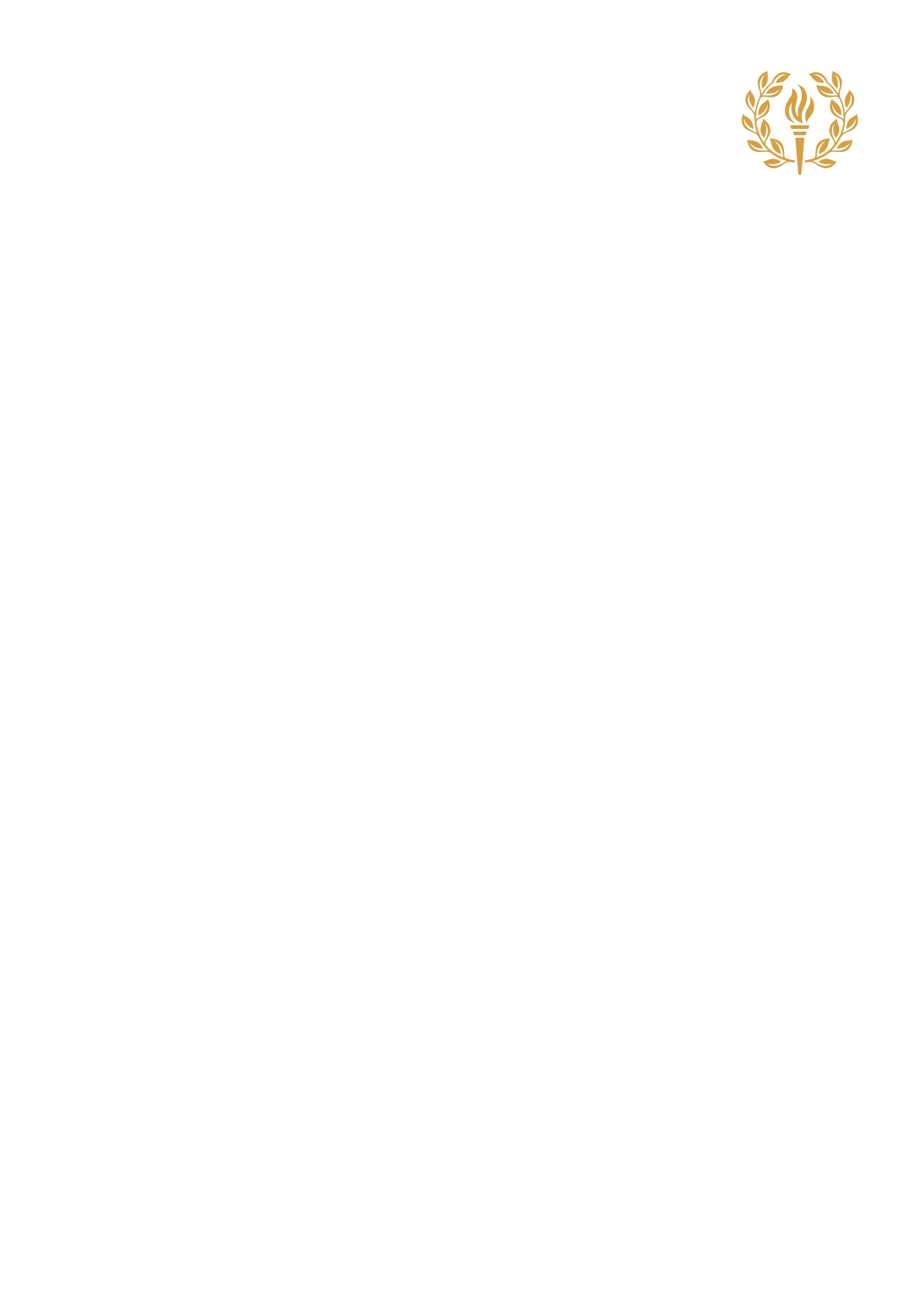 
 Position applied for:
 Position applied for:
 Position applied for:
 Position applied for:
Personal Information
Personal Information
Personal Information
Personal Information
 1.   Personal details
 1.   Personal details
 1.   Personal details
 1.   Personal details Title : Forename(s): Forename(s): Surname: Address (including postcode): Address (including postcode): Former name(s):
(including maiden name) Former name(s):
(including maiden name) National Insurance No: National Insurance No: Preferred name: Preferred name:
 How long have you lived at this address:       
 If less than 5 years please provide all previous addresses for past 5 years.
 How long have you lived at this address:       
 If less than 5 years please provide all previous addresses for past 5 years.
 How long have you lived at this address:       
 If less than 5 years please provide all previous addresses for past 5 years.
 How long have you lived at this address:       
 If less than 5 years please provide all previous addresses for past 5 years. Previous address (including postcode): Previous address (including postcode): Previous address (including postcode): Previous address (including postcode): Length of time at address: Length of time at address: Length of time at address: Length of time at address: 
 Contact details Home telephone: 	_____________________________        Work telephone:     	_____________________________ Mobile telephone:   	_____________________________ Email address:       	_____________________________
 
 Contact details Home telephone: 	_____________________________        Work telephone:     	_____________________________ Mobile telephone:   	_____________________________ Email address:       	_____________________________
 
 Contact details Home telephone: 	_____________________________        Work telephone:     	_____________________________ Mobile telephone:   	_____________________________ Email address:       	_____________________________
 
 Contact details Home telephone: 	_____________________________        Work telephone:     	_____________________________ Mobile telephone:   	_____________________________ Email address:       	_____________________________
If there is insufficient space, please continue on a separate sheet 
 2.   General 
Do you have Qualified Teacher Status?                                             Yes                 No  If YES please provide your DFES reference number                        __________________Do you have a current full UK driving licence                                   Yes                No  Please provide full details of membership of any professional bodies: ____________________________  ________________________________________________________________________
 3.   Academic and Vocational Qualifications Please provide details of all academic and vocational qualifications:
 3.   Academic and Vocational Qualifications Please provide details of all academic and vocational qualifications:
 3.   Academic and Vocational Qualifications Please provide details of all academic and vocational qualifications:
 3.   Academic and Vocational Qualifications Please provide details of all academic and vocational qualifications:
  Award/Qualification
  Awarding Body
  Date Obtained
  Grade (if appropriate)Professional DevelopmentProfessional DevelopmentProfessional DevelopmentProfessional DevelopmentProfessional DevelopmentLong Courses (attended during the last 3 years)Long Courses (attended during the last 3 years)Long Courses (attended during the last 3 years)Long Courses (attended during the last 3 years)Long Courses (attended during the last 3 years)Name of Course (and award if gained)ProviderFull-time/Part-time or SecondedFromToShort Courses (attended during the last 3 years for 1 week or shorter)Short Courses (attended during the last 3 years for 1 week or shorter)Short Courses (attended during the last 3 years for 1 week or shorter)Short Courses (attended during the last 3 years for 1 week or shorter)Short Courses (attended during the last 3 years for 1 week or shorter)Name of CourseProviderFull-time/Part-time or secondedFromTo
  Outside InterestsIf there is insufficient space, please continue on a separate sheet If there is insufficient space, please continue on a separate sheet If there is insufficient space, please continue on a separate sheet If there is insufficient space, please continue on a separate sheet 
 4.   Further Education and Career History
 4.   Further Education and Career History
 4.   Further Education and Career History
 4.   Further Education and Career HistoryPlease provide full details of all positions held and of all training/further education, employment, self-employment and unpaid work since leaving secondary education.  Please start with your current or most recent employer and in each case the reason for leaving employment.  Please ensure you ensure you include months and years in the date column.Please provide explanations for any periods not in employment, further education or training.Please provide full details of all positions held and of all training/further education, employment, self-employment and unpaid work since leaving secondary education.  Please start with your current or most recent employer and in each case the reason for leaving employment.  Please ensure you ensure you include months and years in the date column.Please provide explanations for any periods not in employment, further education or training.Please provide full details of all positions held and of all training/further education, employment, self-employment and unpaid work since leaving secondary education.  Please start with your current or most recent employer and in each case the reason for leaving employment.  Please ensure you ensure you include months and years in the date column.Please provide explanations for any periods not in employment, further education or training.Please provide full details of all positions held and of all training/further education, employment, self-employment and unpaid work since leaving secondary education.  Please start with your current or most recent employer and in each case the reason for leaving employment.  Please ensure you ensure you include months and years in the date column.Please provide explanations for any periods not in employment, further education or training.  Date  Employer NamePosition held 
(including subject taught and at which level where appropriate)  Reason for leavingIf there is insufficient space, please continue on a separate sheet.If there is insufficient space, please continue on a separate sheet.Salary (basic) if appropriate
(Please indicate spine point) Additions
(Please indicate responsibility points, London Allowance, etc)  Total Salary  Length of current notice period         Supporting Statement Please set out in detail below a statement in support of your application, which addresses the criteria in the job description for this post.
5.  Please confirm if you know any existing employee, volunteer or Governor at the School and if so, please provide full details of how you know them.
 6.   RefereesPlease provide at least three professional referees.  One referee should be your current or most recent employer.  If a school or college, one of the referees must be the Head.Please note that references will not be accepted from relatives or referees writing solely in the capacity of friends.
 6.   RefereesPlease provide at least three professional referees.  One referee should be your current or most recent employer.  If a school or college, one of the referees must be the Head.Please note that references will not be accepted from relatives or referees writing solely in the capacity of friends.
 Referee 1
 Referee 1 Name Address Position Tel No. Email
 Referee 2
 Referee 2 Name Address Position Tel No. Email
 Referee 3
 Referee 3 Name Address Position Tel No. EmailIf there is insufficient space, please continue on a separate.    7.   Data ProtectionThe information that you provide on this form will be used to process your application for employment.  The personal information that you provide will be stored and used in a confidential manner to help with our recruitment process in line with current GDPR guidance and the Schools Privacy policy.All applications are conditional upon accepting the terms and conditions of the St Chris Privacy Policy which can be found by clicking this link to our website Privacy Policy.  If you succeed in your application and take up employment with the School, the information will be used in the administration of your employment with line with GDPR and the School’s Privacy Policy.We may check the information provided by you on this form with third parties.By signing the application form you consent to the processing of sensitive personal data.I declare that the information I have given in this Application Form is accurate and true.  I understand that providing misleading or false information will disqualify me from appointment or if appointed, may result in my dismissal.Signature: ____________________________________ Date: ________________________
